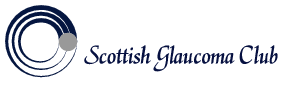 22nd SCOTTISH GLAUCOMA SYMPOSIUMROYAL COLLEGE OF SURGEONS, EDINBURGHFRIDAY, JUNE 21st 2024, 9.00 a.m. - 4.50 p.m.Approved for 5 CME points by Royal College of OphthalmologistsThis event has multi-sponsorship.The sponsors have no involvement in the educational content, venue selection or logistics of this meeting.9.00 – 9.25Registration, tea & coffee9.25 – 9.30Introduction & WelcomeStewart Gillan, TaysideSession 1COMMUNITY GLAUCOMA SCHEMECatherine Croghan, Glasgow9.30 – 09.45Government  PerspectiveLesley-Anne Watt, Scottish Government9.45 – 10.00HES PerspectiveKerr Brogan, Glasgow10.00 – 10.15NESGAT PerspectiveFrank Munro,10.15-10.25Edinburgh AuditRisantini Murugan (?remote via Teams)10.25 – 10.45Panel and Audience discussion10.45 – 11.15Tea & CoffeeSession 2SURGERYAndrew Tatham, Lothian11.15 – 11.35What we have learnt from TAGSProf Tony King11.35 – 11.55Management of wound healingSu Ling Young11.55 – 12.15EGS surgery guideAndrew Tatham12.15 – 12.30What would you do nextCelia Fernandez Alcade12.30-12.45Panel discussion12.30 –1.30LunchSession 3RISKPankaj Agarwal, Lothian1.30 – 1.50Using EMR to answer important questions: glaucoma risk prediction in people with ocular hypertensionProf Augusto Azuara-Blanco1.50 – 2.10Lessons learned from looking after patients with only one seeing eyeProf Peter Shah2.10 – 2.30Managing Glaucoma in a General ClinicDr Robert Murray2.30 – 2.45Glaucoma treatment- a patient perspectiveMs Ceri Wells2.45 – 3.00Panel discussion3.00 – 3.30Tea & CoffeeSession 4 Stewart Gillan, Tayside3.30 – 4:00Glaucoma: Where We Are and Where We are GoingHari Jayaram, Moorfields Eye Hospital4:00 - 4:30If it’s not Glaucoma...?Mike Burdon4.30 – 4.45Panel discussion4.45 – 4.50Closing address